R E Q U E R I M E N T OSOLICITAÇÃO DE MATRÍCULA PARA CURSAR DISCIPLINA COMO ALUNO NÃO-REGULARSOLICITO AO COLEGIADO DO PCE – PROGRAMA DE PÓS-GRADUAÇÃO =>MATRÍCULA COMO ALUNO NÃO-REGULAR PARA CURSAR NO SEMESTRE: ___/_____DOCUMENTOS EXIGIDOS:Cópia autenticada do Diploma de Graduação*;Cópia autenticada do Histórico Escolar da Graduação;Cópia autenticada da Cédula de Identidade;Cópia autenticada da Certidão de Nascimento ou Certidão de Casamento;Cópia autenticada do CPF;Duas fotos 3x4Currículo lattes*Para atendimento ao disposto no parágrafo único do Art. 42, § 1º da Resolução 013/2013-CI/CSA – Regulamento do Programa de Pós-Graduação em Ciências Econômicas/UEM - disponível: home page: www.pce.uem.br;                                                              Maringá, _____ de _____________________ de __________                                                              __________________________________________________                                                                                                     AssinaturaUniversidade Estadual de Maringá - UEMPrograma de Pós-Graduação  – PCEAv. Colombo, 5790 – Bloco C-34 – Sala 05 - 87020-900 - Maringá-Paraná - Fone: (44) 3011-4987  Fax: (44) 3011-4744www.pce.uem.br - sec-pce@uem.br - pce.uem@gmail.comNome CompletoNome CompletoNome CompletoNome CompletoNome CompletoNome CompletoEndereço ResidencialEndereço ResidencialEndereço ResidencialEndereço ResidencialComplemento Complemento CidadeUFCEPFoneFoneCelularE-mail:E-mail:E-mail:E-mail:E-mail:E-mail:CódigoDisciplina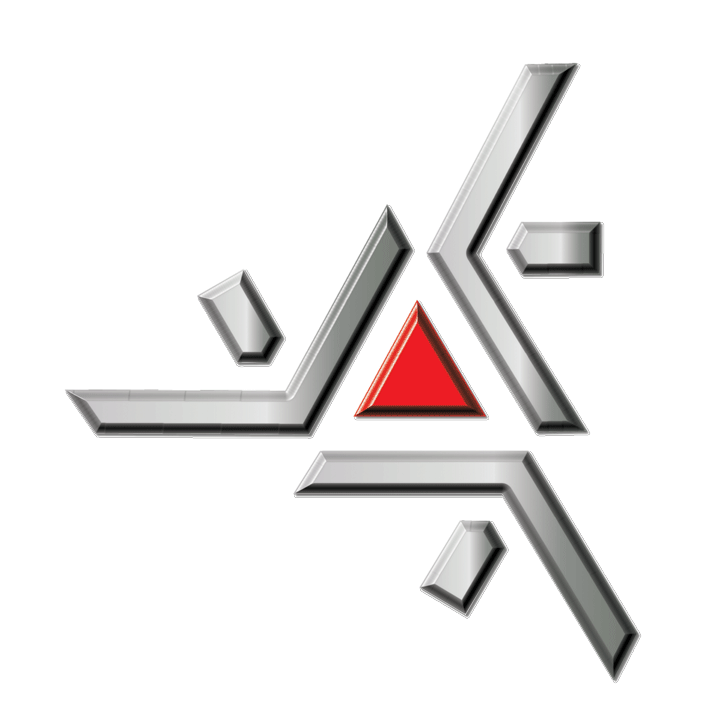 